Конспект урока по русскому языкуДата: 11.03.2015                                                                                                                                                                             Школа: №103                                                                                                                                                              Студентка: Гареева Ангелина  Класс: 12                                                                                                                                                                      Учитель нач. классов: Петрова А.А.Тема урока: «Язык и речь. Виды речи. Речь устная и письменная».Тип урока: изучения нового материала.Цель:познакомить с учебником русского языка, его структурой; дать первоначальное представление об устной и письменной речи и о языке как средстве речевого общения, об основных видах речевой деятельности человека; ввести в активный словарь детей слова-термины: говорение, слушание, чтение, письмо.Планируемые результаты:Личностные:Осознавать роль языка и речи в жизни людей;Эмоционально «проживать» текст, выражать эмоции;Предметные:  научатся строить высказывания о значении языка и речи в жизни человека, о великом достоянии русского народа — русском языке, проявлять уважение к языкам других народов; приобретут опыт в различении устной и письменной речи.Оборудование: карточки с названиями видов речи «слушание», «говорение», «чтение», «письмо», «речь про себя», «предложение»; ПК, мультимедиа, электронное приложение к учебникуЭтапы урокаМетоды и приемыДеятельность учителяДеятельность учащихсяУУДОрганизационный моментПроверь, дружок,Готов ли ты начать урок?Всё ль у тебя в порядке:Книжка, ручка и тетрадка?Проверил? Ну тогда садись!И с усердием трудись!Настрой на урокРегулятивные: организовывать своё рабочее местоФормулирование темы и цели урока.Словес.: ответы на вопросыУчитель читает обращения авторов к первоклассникам (с. 3)— Как называется новый учебник? (Русский язык.)С чем вас познакомит учебник? (С удивительным миром слов русского языка.)Чему будет учить вас этот учебник? (Грамотно писать и правильно говорить на русском языке.)На доске кроссворд.— Отгадайте загадки. Отгадки мы будем записывать в клетки кроссворда.1. В белом поле по дорогеМчится конь мой одноногий.И на много-много летОставляет он свой след.(Ручка.)2. Белый камешек растаял,На доске следы оставил.(Мел.)3. Новый дом несу в руке,Дверцы дома — на замке.Тут жильцы бумажные,Все ужасно важные.(Учебники.)4. Без крыльев, а летит, без языка, а говорит. (Письмо.)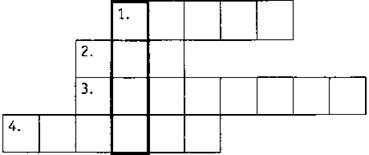 Ключевое слово: речь.— Прочитайте ключевое слово. (Речь.)Постарайтесь объяснить, для чего нужна речь? (С помощью речи человек понимает, что ему говорит другой человек.)Знакомство со шмуцтитулом1 (страничкой в учебнике, открывающей первый раздел курса русского языка) и его назначением в учебнике. Определение целевой установки изучения раздела «Что узнаем, чему научимся».— Прочитайте название раздела. (Наша речь.)Рассмотрите страничку. Подумайте, для чего нужна эта страничка? (Здесь записано то, что мы узнаем в этом разделе.)Прочитайте, что мы узнаем и чему научимся, изучая первый раздел «Наша речь». (Узнаем, что такое речь и что такое язык. Порассуждаем, может ли быть речь без слов. Научимся различать письменную и устную речь.)Отвечают на вопросыСмотрят на карточкиРазгадывают кроссвордОтвечаю на вопросыЗнакомство с учебникомЗнакомство с разделомКоммуникативные: обмениваться мнениями, слушать другого ученика – партнера по коммуникации и учителяПостановка учебной задачиРабота с учебником (с. 6)Чтение названий темы «Язык и речь» и учебной познавательной задачи «Для чего нужна речь?»— Что такое речь? (Речь — это способность говорить, вести беседу, разговаривать, общаться друг с другом.)Из чего состоит наша речь? (Из слов.)Подумайте, а может ли быть речь без слов? (Нет.)Постарайтесь определить, о ком можно сказать: беседуют, слушают, разговаривают, рассказывают, читают?Рассмотрите рисунок на странице 6. Можно ли применить эти слова к животным: зверям, насекомым, рыбам, птицам? (Нет.)Почему? (Животные издают звуковые сигналы.)Работа по учебникуОтвечают на вопросыЛичностные: соблюдать организованность, дисциплинированность на урокеФизминуткаРабота с учебником (с. 6, упр. 1)— Прочитайте высказывания Л. Успенского. Попробуйте определить главную мысль его слов. (Главная мысль заключается в том, что только человек обладает даром речи, способностью говорить и слушать, воспринимать речь, читать и писать.)Работа с учебником (с. 6, упр. 2) с опорой на схему и рисунки (с. 5).— Прочитайте на странице 5 названия схемы и записей в ней. Выскажите своё мнение: к какому виду речи: слушанию, говорению, чтению или письму можно отнести каждый рисунок?Попробуйте объяснить, что обозначают слова: слушание, говорение, чтение, письмо, речь про себя?Выполнение задание Отвечают на вопросыРабота по текстуФизминуткаПервичное закреплениеВ каких случаях жизни человека осуществляется: слушание, говорение, чтение, письмо, речь про себя?На доске рисунки:1. Девочка поёт в микрофон.2. Зрители в зрительном зале.3. Дедушка читает газету.4. Учительница пишет на доске.На доске таблички: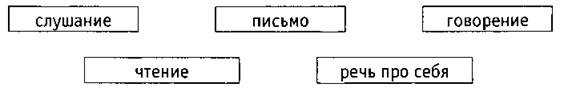 — Соотнесите виды речи, записанные на карточках с рисунками. Вспомните случаи, когда вы использовали такой вид речи, как речь про себя?— На странице 6 прочитайте сведения о речи. (Слушание, говорение, чтение и письмо — это наша речь.) Постарайтесь сделать правильный вывод. (Речь есть один из главных способов общения людей друг с другом.)Работа с учителемОтвечают на вопросыПредметные: учатся правильно сидеть за столом Познавательные: выполняют моделированиеРешение учебной задачиСловес.ПрактическоеВзаимопроверкаРабота в тетрадиЗнакомство с рабочей тетрадью. Выполнение задания в рабочей тетради, упр. 1.Работа с ПКПроверка упражнения из рабочей тетради. «Виды речи»— Какие виды речи иллюстрируют рисунки? Перенесите к рисунку нужную подпись.Какие рисунки иллюстрируют несколько видов речи?Предложите свой вариант, какими ещё рисунками можно было бы проиллюстрировать каждый из видов нашей речи?Подводят итогиЛичностные: действовать согласно памятке обращения с учебными пособиямиИтог урокаРефлексия деятельности— Подумайте, когда в жизни мы пользуемся речью? (Речь позволяет людям общаться друг с другом.)Какой должна быть наша речь, чтобы мы могли общатьсямежду собой? (Наша речь должна быть содержательной, точной, правильной и выразительной.)Какими видами речи мы пользуемся на уроке русского языка? (Говорение, слушание, чтение, письмо.)Что можно отнести к говорению?Что можно отнести к слушанию?Что можно отнести к чтению?Что можно отнести к письму?Что же такое наша речь? (Слушание, говорение, чтение и письмо — это наша речь.)— Закончите предложения.Запись на доске:Сегодня я узнал...Мне было интересно...Я выполнял задания...Регулятивные: адекватно воспринимать оценку учителя и высказывания одноклассников с отзывами о выполненной работе.